РАЗРАБОТКА ИС ОПРЕДЕЛЯЮЩЕЙ БИЗНЕС-ПЛАН ДЛЯ ПРОЕКТА ПО СОЗДАНИЮ ИСАртюхина Дарья Дмитриевна, Коренькова Татьяна Николаевна, Мишустин ДмитрийОскольский политехнический колледж Старооскольского технологического института им А.А. Угарова (филиал) ФГАОУ ВО "Национальный исследовательский технологический университет "МИСиС", Старый ОсколПредпринимательская организация начинается с создания бизнес-плана. Он отражает проблемы, с которыми сталкиваются предприниматели в достижении своих целей. По определению, бизнес-план - это система управления, целью которой является повышение эффективности каждой компании независимо от сферы ее деятельности.Благодаря бизнес-плану руководство имеет возможность взглянуть на свою собственную компанию извне. Особенно необходимо мобилизацию процесса создания бизнес-плана с детальным анализом экономических и организационных вопросов. Целью бизнес-плана может быть получение кредита или привлечение инвестиций для определения стратегических и фактических ориентиров бизнеса. Освоение технологий бизнес-планирования сегодня становится реальным правом предпринимателей. Они должны быть в состоянии четко понимать потребность в будущих финансовых, материальных, людских и интеллектуальных ресурсах, источниках их доступа и иметь возможность четко рассчитать потребление ресурсов в ходе работы компании. Бизнес-план является основой предпринимательской деятельности и является всесторонним изучением различных аспектов работы компании (разработка, производство, реализация, обслуживание клиентов).Бизнес-план помогает предпринимателям переосмыслить свою стратегию, измерить их энтузиазм с реальностью и реализовать ее. Это позволяет избежать таких потенциально опасных ошибок, как нехватка капитала для поиска компании, отрицательный баланс денежных потоков, неправильный подбор персонала, неправильный выбор местоположения компании и стремление не к рынку, который действительно необходим. Следует помнить, что само понятие планирования является очень широким и применяется ко всем сферам деятельности предприятия. Понятие бизнес-план связано именно с планированием инвестиций, с инвестиционными проектами [3]. Бизнес-план связан с планированием в среде ИС и соответствует тактическому уровню планирования. Бизнес-план в большей степени связан с вопросами управления компанией (общим менеджментом) нежели с вопросами ИМ.Бизнес-план - это документ менеджеров, инструмент управления инвестициями. Бизнес-план инвестиций в ИС дает инструмент для общения менеджмента компании и информационных менеджеров, а также специалистов области ИТ. Бизнес-план - это документ, в котором детально оформлена бизнес-идея. А именно бизнес идея развития и автоматизации ИС. В отличие от других вариантов планирования в среде ИС, бизнес-план подробно описывает проект создания и внедрения ИС на уровне управления, а не на уровне технологий. Цель его составления - получение оценок экономической эффективности проекта. В отличие от других вариантов планирования в среде ИС, в центральным элементом бизнес-плана являются не потоки информации, а ДП. В бизнес-плане для ИС детально планируются формы инвестирования, ДП, и описание «продукта» ИС с точки зрения менеджмента.Основные положительные для ИТ-менеджеров моменты создания бизнес-плана: Сам процесс составления бизнес-плана заставляет критически оценить весь проект информатизации предприятия. План способствует увязыванию идей заложенных в ИС с основными управленческими и финансовыми вопросами функционирования компании. План способствует предотвращению ошибок, дает возможность найти соответствие между амбициями специалистов области ИТ и задачами стратегического менеджмента.Бизнес-план является рабочим инструментом, позволяющим эффективно управлять процессом инвестирования в ИС. Он является рабочим инструментом взаимного контроля руководства предприятия и информационных менеджеров.Законченный бизнес-план является средством общений с инвесторами, совладельцами компании и всеми заинтересованными лицами. По существу, бизнес-план для инвестиций в ИС, является «переводом» идей ИТ на язык бизнес идей.От правильности составления бизнес-плана зависит, получит ли проект одобрение, а также его жизнеспособность. Любой бизнес-план имеет главной целью привлечение инвестиций для создания и развития ИС, не важно будут ли источники инвестиций внутренними, или внешними. Если ИТ-менджемент не сможет обосновать функциональные, технологические параметры ИС, а также ее экономическую эффективность, то даже самая эффективная в плане информатизации идея останется только на бумаге.Бизнес-план инвестиций в ИС должен быть увязан со стратегическим бизнес-план компании, бизнес-планами других проектов. В зависимости от задач ОИ и масштаба информационной системы бизнес-план инвестиций в ИС может быть стратегическим или локальным.Специалисты выделяют два вида бизнес-планов: Официальный бизнес-план компании - является кратким изложением настоящего состояния ИС и направления развития (создания новой, трансформации или перепроектирования) ИС.Рабочий бизнес-план - представляет собой рабочий документ для менеджмента фирмы, разработчиков, консультантов и др.Структурно рабочий бизнес-план повторяет официальный бизнес-план, однако содержит детальное описание инвестиционного проекта. Рабочий бизнес-план является конфиденциальным документом.При всех особенностях применения бизнес-планирования к вопросам инвестиций в ИС структура документа не изменяется. Основными разделами бизнес-плана являются: вводная часть (резюме проекта), аналитический раздел, содержательный раздел, разделы внутрифирменного планирования. Ключевыми моментами бизнес-планирования в среде ИС являются: оценка возможности, необходимости и масштаба (в смысле области ОИ) внедрения, трансформации АИС;выявление потенциальных пользователей сервисов АИС; оценка возможности развития внедряемой АИС;оценка уровня конкурентно способности уровня ОИ, обеспечиваемого АИС; достаточность капитала для реализации бизнес-идеи;предвидение и оценка рисков связанных с внедрением новой или трансформацией старой ИС; оценка системы количественных и качественных показателей реализации бизнес-проекта (здесь имеется ввиду оценка эффективности использования технологического оборудования, показатели скорости и качества ОИ, показатели экономической эффективности).Актуальностью является то, что в наше время нет программ по составлению плана для бизнес-проекта, с помощью которого можно было бы посмотреть из вне на свой проект.Цель: Разработать ИС определяющую бизнес-план для проекта по созданию ИС.Задачи, решаемые предметной областью:1.	Хранение данных о пользователях системы;2.	Хранение данных о персонале системы;3.	Возможность добавления пользователями информации о бизнес-проектах;4.	Корректировка вводимых данных;5.	Возможность поиска необходимых данных.Была создана база данных с сущностями «заказчик», «затраты», «Бизнес-проект»,«Рабочие», «Оплата труда», «Покупка оборудования», позволяющие хранить данные,  вводить данные  и корректировать данные.  Так же были созданы запросы для выборки информации, для добавление и удаление полей. В добавок к этому были созданы отчёты для того чтобы выявить работу базы данных.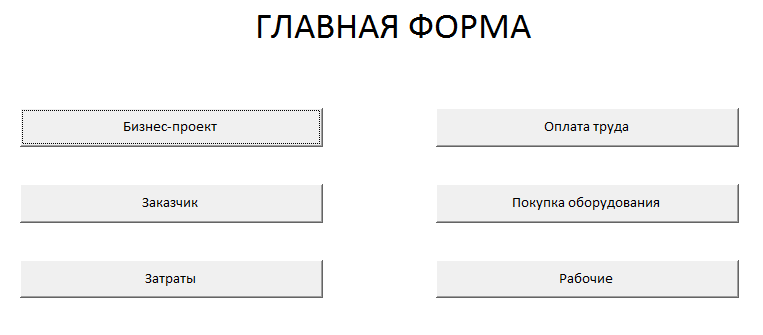 Рисунок 1 – Главная форма приложенияВ заключение можно сказать, что был создан программный продукт, позволяющий вводить данные, изменять данные, удалять данные, хранить данные о пользователе системы, хранить данные о персонале системы, возможность поиска необходимых данных. А также для упрощения поиска информации было создано множество запросов, а для того чтобы увидеть работу программного продукта были созданы отчёты.Список использованных источниковАртюхина Д.Д., Коренькова Т.Н. Основы проектирования баз данных: учебное пособие по выполнению курсовой работы. – Старый Оскол: СТИ НИТУ «МИСиС», 2015. – 100 с.Артюхина Д.Д. Основы проектирования баз данных: учебное пособие. – Старый Оскол: СТИ НИТУ «МИСиС», 2014. – 60 с.[Электронный ресурс]: http://www.studfiles.ru/preview/5611891/page:3/.[Электронный ресурс]: http://www.refz.ru/refz/MTA2ODg1/997628/Refz.Ru_informacionnye_sistemy_upravleniya